4Почему дети начинают ПИТЬ И КУРИТЬ?Из любопытства, "просто так". О чём это говорит? О том, что человек не очень хорошо понимает мотивы своего поведения, что уже само по себе странно.Чтобы казаться взрослее.Чего только не сделаешь "за компанию".Чтобы похудеть.Потому что модно.Из-за влияния рекламы.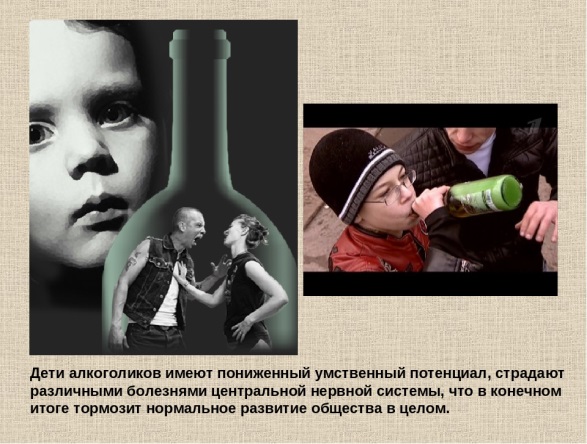 5ШПАРГАЛКА ДЛЯ РОДИТЕЛЕЙ    Будет ли профилактика табакокурения подростков и молодежи успешной или нет, во многом зависит от семьи.        Что же надо знать, в чем следует разобраться, чтобы ребенок не курил?Попробуем ответить на этот вопрос.Табакокурение – это проблема.Мы не курим.Уважение к некурящим.Правила для курильщиков.Единая позиция семьи и школы.Поговорите со своим ребенком.Установление причин курения.Подобно тому, как бывает болезнь тела,бывает также болезнь образа жизни(ДемокритАбдерский)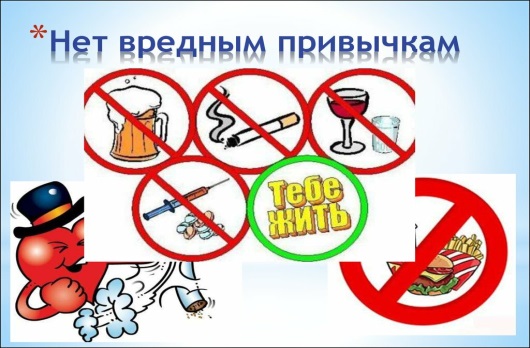 МДОУ «Детский сад № 192»«Алкоголь, табак и дети несовместимы»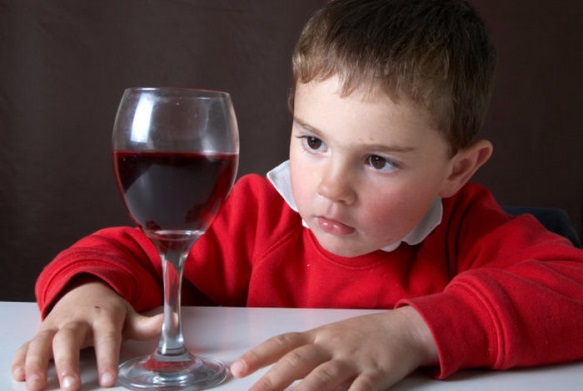 1Привычка к употреблению алкоголявредит человечеству больше,чем война, голод и чума вместе взятые (Чарльз Дарвин)           Исследования все чаще связывают факты жестокого обращения и неудовлетворения основных жизненных потребностей детей с такими серьёзными пожизненными проблемами как депрессия, суицид, алкоголизм и наркомания.            У подростков, переживающих физическую жестокость со стороны родителей, вероятность алкоголизма и наркомании выше в 6-12 раз, а у подростков, переживших сексуальное изнасилование – в 18-21 раз (Дюб и др., 2005).При долговременных стрессах возникает потребность в искусственных успокоительных средствах, поэтому дети начинают довольно рано курить, употреблять наркотики, алкоголь, транквилизаторы, токсические вещества.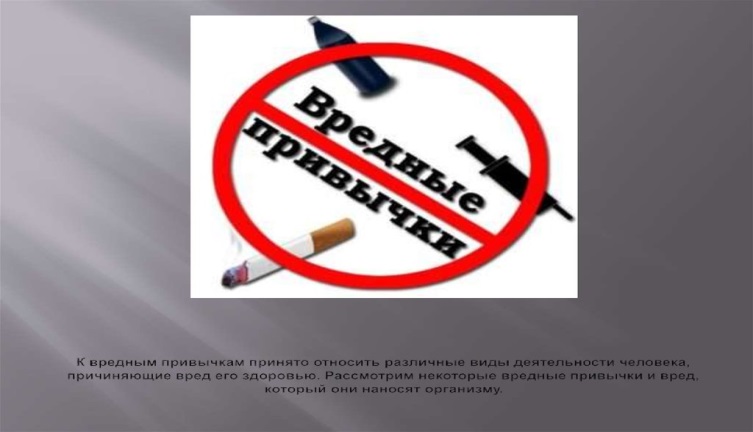 2Профилактика ТАБАКОКУРЕНИЯ И АЛКОГОЛЯ имеет перед собой цель усилить факторы защиты и по возможности нейтрализовать факторы риска.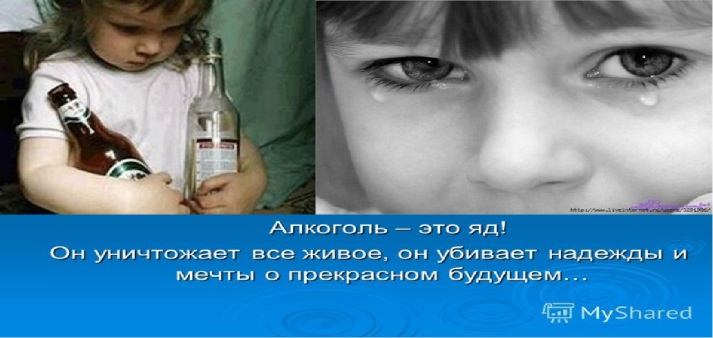 Факторы риска:- проблемы с психическим или физическим здоровьем ребенка;- дети, рожденные и воспитанные родителями-алкоголиками;- общение с людьми, регулярно употребляющими алкоголь, и отсутствие устойчивости к давлению сверстников;- личностные качества (низкий уровень развития интеллекта, низкая самооценка, переменчивость настроения, неуверенность в себе, нежелание придерживаться социальных норм, ценностей и поведения и т.д.);- раннее начало половой жизни;частые конфликты в семье, низкий уровень дохода в семье;- плохая успеваемость в школе, нежелание учиться;проблемы при общении с родственниками, сверстниками.3Факторы защитыПРОТИВ АЛКОГОЛЯ И ТАБАКОКУРЕНИЯ:благополучие в семье, сплоченность членов семьи, хорошее воспитание, отсутствие конфликтов в семье;высокий уровень интеллекта, физическое и психическое здоровье, устойчивость к стрессам;высокий уровень достатка, обеспеченность жильем;регулярное медицинское наблюдение;низкий уровень криминализации в населенном пункте;высокая самооценка, способность эффективно решать возникшие проблемы, устойчивость к давлению, умение контролировать эмоции и свое поведение;соблюдение общественных норм.Некоторые дети, даже когда они подвергаются многим факторам риска, не употребляют наркотики и алкоголь, благодаря факторам  защиты.